ОЛИМПИАДА ПО ФИЗКУЛЬТУРЕМУНИЦИПАЛЬНЫЙ УРОВЕНЬПоздравляем победителей и призеров муниципального этапа Всероссийской олимпиады школьников по учебному предмету «Физическая культура»: 1 место -Чижков Владислав среди юношей 7-8 классов2 место – Спешилов Степан среди юношей 7-8 классов1 место – Плюснина Дарья среди девушек 7-8 классов3 место – Плотникова Ольга среди девушек 7-8 классов2 место – Морозова Дарья среди девушек 9-11 классов3 место – Вдовина Елизавета среди девушек 9-11 классов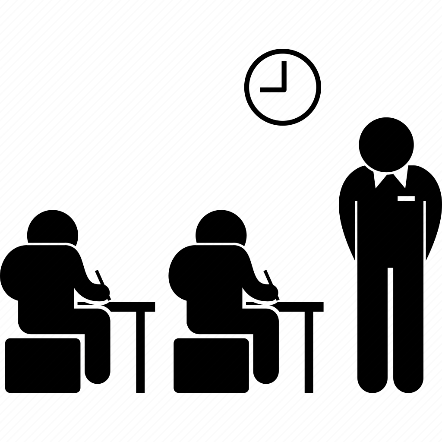 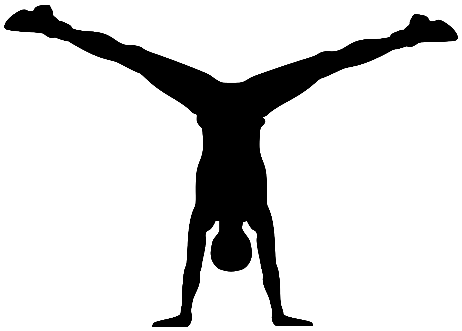 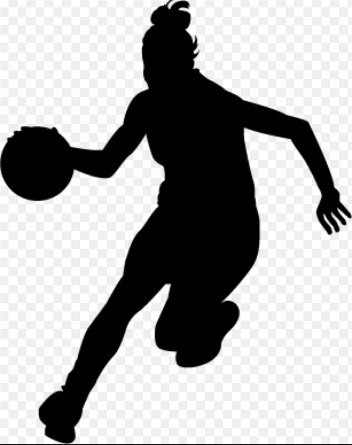 